Exceptional PhD researchIn 2016, the Priestley International Centre for Climate established two annual prizes in the name of Piers Sellers, to recognise exceptional research that furthers our understanding of climate change and how to address it. The 2017 prizes were awarded at the Priestley Centre Annual Event on Thursday 15 June 2017 and you can find out more about the winners here. The Piers Sellers prize for exceptional PhD research will be open to any current PhD student from the University of Leeds1. It is designed to reward and encourage PhD students from the University of Leeds for undertaking excellent research to better understand and/or address climate change. The award of £1500 will enable gifted PhD students to continue and develop their climate-related research career, by attending an international conference of their choice.Nominations of PhD students can be made by University of Leeds staff, and PhD students are encourages to ask their supervisors or group leaders to nominate them. Please note that self-nominations by PhD students will not be accepted.Nominations will be assessed by a judging panel made up of the Priestley Centre Management Committee on the basis of one or more high quality publications (not limited to peer-reviewed journal publications, and including those accepted but yet to be published), research outputs and / or impact resulting from the nominee’s PhD research.The winner of this prize will be invited to attend the prize-giving event on Monday 18 June 2018 and deliver a short talk.Deadline for nominations is 12:00 on Wednesday 7 February 2018. Please use the form below.1 Current PhD students can include those who have passed their viva but are yet to attend their graduation ceremony.For more information: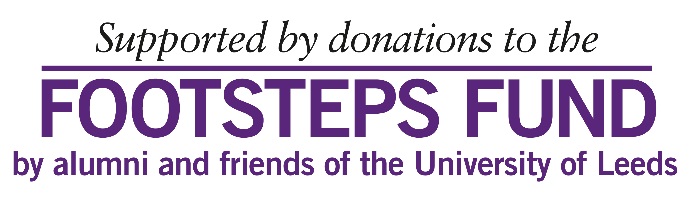 Please complete the following nomination form and submit it to climate@leeds.ac.uk by no later than 12:00 on Wednesday 7 February 2018. Nomination forms should not exceed two pages (minimum font size 11).Nominator Name and Affiliation: Nominee Name and Affiliation: Association with nominee: Please describe how the nominee meets the assessment criteria: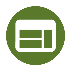 http://climate.leeds.ac.uk/opportunities/piers-sellers-prize/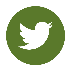 @PriestleyCentre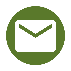 climate@leeds.ac.uk